McKinney-Vento Homeless EducationGuide for New Local Liaisons2020-2021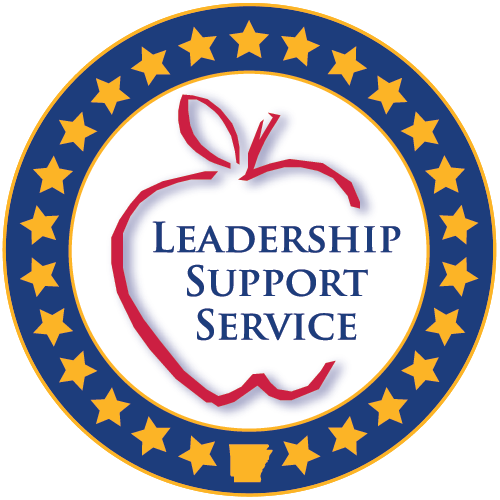 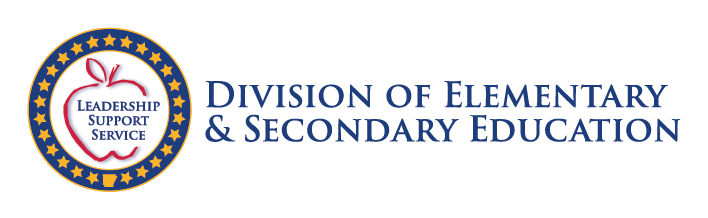 The Education for Homeless Children and Youth (EHCY) program is authorized under Title VII-B of the McKinney-Vento Homeless Assistance Act (42 U.S.C. 11431 et seq.) (McKinney-Vento Act). The McKinney-Vento Act was originally authorized in 1987 and most recently re-authorized in December 2015 by the Every Student Succeeds Act (ESSA).The McKinney-Vento Act is designed to address the challenges that homeless children and youths have faced in enrolling, attending, and succeeding in school. Under the McKinney-Vento Act, state educational agencies (SEAs) must ensure that each homeless child and youth has equal access to the same free, appropriate public education, including a public preschool education, as other children and youths. Homeless children and youths must have access to the educational and related services that they need to enable them to meet the same challenging State academic standards to which all students are held. In addition, homeless students may not be separated from the mainstream school environment. SEAs and local educational agencies (LEAs) are required to review and undertake steps to revise laws, regulations, practices, or policies that may act as barriers to the identification, enrollment, attendance, or success in school of homeless children and youths.The local liaison serves as one of the primary contacts between homeless families and school staff, district personnel, shelter workers, and other service providers. The liaison coordinates services to ensure that homeless children and youth enroll in school and have the opportunity to succeed academically.Each local educational agency liaison for homeless children and youths, designated under paragraph (1)(J)(ii), shall ensure that— homeless children and youths are identified by school personnel through outreach and coordination activities with other entities and agencies;homeless children and youths are enrolled in, and have a full and equal opportunity to succeed in, schools of that local educational agency;homeless families and homeless children and youths have access to and receive educational services for which such families, children, and youths are eligible, including services through Head Start programs (including Early Head Start programs) under the Head Start Act (42 U.S.C. 9831 et seq.), early intervention services under Part C of the Individual with Disabilities Education Act (20 U.S.C. 1431 et seq.), and other preschool programs administered by the local educational agency;homeless families and homeless children and youths receive referrals to health care services, dental services, mental health and substance abuse services, housing services, and other appropriate services; the parents or guardians of homeless children and youths are informed of the educational and related opportunities available to their children and are provided with meaningful opportunities to participate in the education of their children;public notice of the educational rights of homeless children and youths is disseminated in locations frequented by parents or guardians of such children and youths, and unaccompanied youths, including schools, shelters, public libraries, and soup kitchens, in a manner and form understandable to parents and guardians of homeless children and youths, and unaccompanied youths;enrollment disputes are mediated in accordance with paragraph (3)(E); and the parent or guardian of a homeless child or youth, and any unaccompanied youth, is fully informed of all transportation services, including transportation to the school of origin, as described in paragraph (1)(J)(iii), and is assisted in accessing transportation to the school that is selected under paragraph (3)(A); school personnel providing services under this subtitle receive professional development and other support; andunaccompanied youths – are enrolled in school;have opportunities to meet the same challenging State academic standards as the State establishes for other children and youth, including through implementation of the procedures under paragraph (1)(F)(ii); andare informed of their status as independent students under section 480 of the Higher Education Act of 1965 (20 U.S.C. 1087vv) and that the youths may obtain assistance from the local educational agency liaison to receive verification of such status for purposes of the Free Application for Federal Student Aid described in section 483 of such Act (20 U.S.C. 1090). School supplies purchased and readyMany of these can be obtained through donationsFood pantry/clothes closet organizedDonationsAll needed forms are printed, in files and ready for useHousing Information Form (possibly on colored paper)Request for School of Origin and Written Notification FormDocumentation Form for studentsMissing DocumentsCaregiver FormDispute ResolutionNeeds AssessmentCollaboration FormHomeless Verification Form-FAFSAThe following documents and information are particularly useful to keep on hand:McKinney-Vento Act;https://www2.ed.gov/policy/elsec/leg/esea02/pg116.htmlEducation for Homeless Children and Youths Program Non-Regulatory Guidance, 2016;https://www2.ed.gov/policy/elsec/leg/essa/160240ehcyguidance072716.pdfDetermining Eligibility for Rights and Services Under the McKinney-Vento Act and the School Selection issue briefs published by NCHE; https://nche.ed.gov/LEA and State dispute resolution policies;LEA policies related to the enrollment and education of homeless children and youth;memoranda and communications from the State Coordinator;a copy of the LEA’s McKinney-Vento subgrant proposal;homeless education program monitoring reports;barrier tracking logs (phone and e-mail);LEA data on homeless children and youth; andcommunity contacts for homeless families.Distribute Housing Forms to all campuses and ensure the contact is clear on what to do with these---distribute to all students, return to liaison.Provide training at open house to ensure district employees are familiar with McKinney-Vento and know who the liaison is in the district.Start verification of students, using definition listed below, as soon as housing forms are returned---talk with parents about housing and other needs of the student (Private office).All verification forms are to be kept by the homeless liaison and will be needed for monitoring purposes.Keep documentation of all services the district provides for the student---clothes, shoes, food, past due fees, etc.Once students are verified as eligible under McKinney-Vento, contact food service so students are added to the Free lunch list.Code identified homeless students in eSchool:S-Shelter, transitional housingD-Doubled up, living in a household with othersHM-Living in a hotel/motel U-Unsheltered (cars, park, campgrounds, temporary trailer, abandoned buildings)If a student meets one of these designations and is living outside the presence of their parent or guardian, you will also go to the parent page in eSchool and mark U-Unaccompanied Youth (must first be identified in eSchool as living in one of the homeless identifications).Children and youth who lack a fixed, regular, and adequate nighttime residence 11434a(2)Sharing the housing of others due to loss of housing, economic hardship, or similar reason.Living in motels, hotels, trailer parks, or camping grounds due to lack of alternative adequate accommodations.Living in emergency or transitional shelters.Living in a public or private place not designed for or regularly used as accommodations.Living in cars, parks, abandoned buildings, substandard housing, bus or train stations, or similar settings.Definition of Unaccompanied YouthChild or youth who meets the McKinney-Vento definition of homelessness and is not in the physical custody of a parent or guardian. 1434a(6) Youth run away due to abuse or neglect.Parents force youth out of the home due to conflicts.The circumstances of homelessness force families apart.Identification TipsDon’t say homeless!Training, training, training.School counselors, registrars, teachers, bus drivers, resource officers, nurses, dropout prevention specialists, attendance officers, principals, food service staff…Educate students, parents and community partners.Put information on the school and district websites.Posters in school buildings, libraries, motels, camp grounds, service providers. Order posters at: https://nche.ed.gov/online_order.phpMeet with teen parent programs, LGBTQ youth organizations, youth organizations, homeless service providers, health, housing and social service agencies.Use housing questionnaires upon enrollment of every student.Ask about preschool-aged siblings.McKinney-Vento students are entitled to immediate enrollment in any public school that students living in the same attendance area are eligible to attend, even if: 11432(g)(3)(C)Students do not have required documents, such as school records, records of immunization and other required health records, proof of residency, guardianship, or other documents; orStudents have missed application or enrollment deadlines during any period of homelessness.“Enrollment” includes attending classes and participating fully in school activities. 11434a(1)The liaison must assist in obtaining immunization and other health records or screenings, and immunizations if needed; the student must be enrolled in the interim. 11432(g)(3)(C)(iii)Enrolling schools must obtain school records from the previous school; the student must be enrolled while records are obtained. 11432(g)(3)(C)(ii)Immediate enrollment applies even without parent or guardian. 11432(g)(1)(H)(iv)Typically, unaccompanied youth enroll themselves.Immediate enrollment applies to preschools, as long as there is space.McKinney-Vento children should be prioritized on wait lists.Some preschool programs holds slots open for McKinney-Vento children.State McKinney-Vento plans must describe procedures that ensure that homeless children have access to public preschool programs administered by the SEA or LEAs. 11432(g)(1)(F)(i)Head Start, Early Head Start and subsidized child care programs (CCDF) have special requirements for children experiencing homelessness:Outreach;Prioritize;Enroll immediately;Collect and report data.The school attended when permanently housed or the school in which last enrolled, including a preschool. 11432(g)(3)(I)What is a “preschool”?Publicly-funded program for children 0-5 for which the LEA is a financial or administrative agent, or is accountable for providing early childhood education.Preschools operated, administered or funded by an LEA, including funded by Title I or similar government grants.Head Start programs receiving LEA funding or for which the LEA is the grant recipient.Preschool special education.LEA funded or administered home-based early childhood services. Guidance N4; Fed. Data GuideIncludes the designated receiving school at the next grade level for all feeder schools, when the student completes the final grade level served by the school of origin.Each LEA shall, according to the child’s or youth’s best interest:Keep the student in the school of origin for the duration of homelessness, and until the end of the academic year in which the student becomes permanently housed; orEnroll the student in any public school that housed students living in the attendance area where the student is living are eligible to attend. 11432(g)(3)(A)In determining best interest, the LEA shall:Presume that keeping the student in the school of origin is in the student’s best interest. 11432(g)(3)(B)(i)-(ii)Unless contrary to the request of the parent, guardian, or unaccompanied youth.Consider student-centered factors, including the impact of mobility on achievement, education, health, & safety.For preschool children, consider attachment to teachers; availability and quality of services in the new area; and travel time. Guidance N3Give priority to the request of the parent/guardian.Give priority to the request of an unaccompanied youth. LEAs must provide transportation to and from the school of origin (including preschools), including until the end of the year when the student obtains permanent housing, at a parent’s or guardian’s request or at the liaison’s request for unaccompanied youth.Even if transportation is not typically provided.If staying in the same LEA, that LEA must provide or arrange transportation to the school of origin.If crossing LEA lines, both LEAs must determine how to divide the responsibility and share the cost, or they must share the cost equally.11432(g)(1)(J)(iii) LEAs must provide transportation to extra-curricular activities if lack of transportation is a barrier. Guidance J11LEAs also must provide students in homeless situations with transportation services comparable to those provided to other students. 11432(g)(4)(A)Transportation must be arranged promptly to ensure immediate enrollment and not create barriers to attendance, retention or success. Guidance J1If a dispute arises over eligibility, school selection or enrollment (including full participation), or if the LEA determines that it is not in the student’s best interest to attend the school of origin or the school requested by the parent, guardian or youth:The parent, guardian or unaccompanied youth must be provided a written explanation of decisions made by the school, LEA or SEA, and how to appeal them, in a manner and form understandable to the parent, guardian, or youth.The parent, guardian or youth must be referred to the liaison, who must carry out the dispute resolution process as expeditiously as possible.The student shall be immediately enrolled in the school in which enrollment is sought, pending resolution of the dispute (including all available appeals).The liaison shall ensure unaccompanied youth are immediately enrolled pending resolution of the dispute. 11432(g)(3)(E); Guidance K2; 11432(g)(3)(B)(iii)Start collaborating with community partnersCivic ClubsChurchesAll businesses in the communityHUDDHS Youth organizationsHomeless service providersHealth providers Social service agenciesDiscuss needs of the district and ask partners to help out---have a signed collaboration form.Examples of ways in which collaborative partners could help:Fill backpacks with food to go home on FridayDonate cash for needed items not allowable with grant money or Title I set-asideHelp with organizing clothes closet or food pantryAgree to pay for a hotel room for a family if neededAgree to help with utility bills if neededMcKinney-Vento students attending any school in the LEA are automatically eligible for Title I-A services. 20 USC 6315(c)(2)(E); Guidance M1All LEAs that receive Title I-A funds must set-aside the funds necessary to provide McKinney-Vento students with services comparable to services provided in Title I-A schools: 20 USC 6313(c)(3)Amount must be based on the total LEA allocation prior to expenditures or transfers;Amount must be sufficient to provide comparable services to homeless students, regardless of other services provided with reserved funds. Guidance M5Must be coordinated with McKinney-Vento programs;Must describe the services provided to McKinney-Vento students, including with reserved funds, to support their enrollment, attendance and success. 20 USC 6312(a)(1); (b)(6)Should describe the method used to determine the amount of the set-aside for students experiencing homelessness;Should describe how the liaison was involved in determining the amount; Guidance M8LEA set-aside amounts may be determined based on a needs assessment that reviews homeless student enrollment averages and trends over 2-3 years and multiplies by the average per-pupil cost of providing Title I services;The needs of McKinney-Vento students should be reviewed at least twice per school year;Each year’s set-aside should include an evaluation of the effectiveness of past activities in accomplishing the goals of both Title I and McKinney-Vento for individual students and the overall programs. Guidance M7Funds may be used: 20 USC 6313(c)(3)For McKinney-Vento children and youth attending any school in the LEA. Guidance M5For services not ordinarily provided to other students. Guidance M4, M5To fund the McKinney-Vento liaison. Guidance M10To provide transportation to the school of origin. Guidance J7For educationally related support services, including pre-K.ED Guidance (2009) issued on the American Reinvestment and Recovery Act provides a list of possible services Title I, Part A funds may support for homeless students. While this is not an exhaustive list, it does provide examples districts may find useful: Items of clothing, particularly if necessary to meet a school’s dress or uniform requirement, Clothing and shoes necessary to participate in physical education classes, Student fees that are necessary to participate in the general education program, Personal school supplies such as backpacks and notebooks, Birth certificates necessary to enroll in school,Immunizations, Food,Medical and dental services, Eyeglasses and hearing aids,Counseling services to address anxiety related to homelessness that is impeding learning, Outreach services to students living in shelters, motels, and other temporary residences, Extended learning time (before and after school, Saturday classes, summer school) to compensate for lack of quiet time for homework in shelters or other overcrowded living conditions, Tutoring services, especially in shelters or other locations where homeless students live, Parental involvement specifically oriented to reaching out to parents of homeless students,                                    Fees for AP and IB testing, Fees for SAT/ACT testing, GED testing for school-age students. Other school and community resources must be exhausted before LEAs use the reservation of funds for homeless students to meet an identified need [20 U.S.C. § 6315(e)(2)]. For example, if a district that requires school uniforms collaborates with a community agency to provide uniforms for students based on economic need, the supply of uniforms provided through the community resource must be exhausted before purchasing uniforms with Title I, Part A funds.AppendixResidency FormYour answers will help determine if the student meets eligibility requirements for services under the McKinney-Vento Act.List all of your children birth through age 21. Parent/Guardian ________________________________________________________Address _____________________________________________________________________ City_________________________________________________________________________ Zip Code _____________________     Phone Number: ________________________________Please choose which of the following situations the student currently lives in (you can choose more than one):_____ House or apartment with parent or guardian _____ Motel, car, or campsite	_____ Shelter or other temporary housing_____ With friends or family members (other than or in addition to parent/guardian)If you are living in shared housing, please check all of the following reasons that apply:  _____ Loss of housing_____ Economic situation_____ Temporarily waiting for house or apartment_____ Provide care for a family member_____ Living with boyfriend/girlfriend	_____ Loss of employment_____ Parent/Guardian is deployed _____ Other (Please explain)Are you a student living apart from your parents or guardians?   Yes		NoHousing and Educational RightsStudents without fixed, regular, and adequate nighttime residences have the following rights:Immediate enrollment in the school they last attended or the local school where they are currently staying even if they do not have all of the documents normally required at the time of enrollment without fear of being separated or treated differently due to their housing situations;Transportation to the school of origin for the regular school day;Access to free meals, Title I and other educational programs, and transportation to extra-curricular activities to the same extent that it is offered to other students.  Any questions about these rights can be directed to the local McKinney-Vento liaison at [Insert phone number] or the State Coordinator at 501-683-5428.By signing below, I acknowledge that I have received and understand the above rights. Arkansas law provides that anyone who knowingly gives a false residential address for purposes of public school enrollment is guilty of a violation and subject to a fine of up to $1,000 (Ark. Code Ann. § 6-18-202(f)). ___________________________________________________________________________Signature of Parent/Guardian/Unaccompanied Youth					Date___________________________________________________________________________Signature of McKinney-Vento Liaison							DateServices for McKinney-Vento Identified StudentsStudent: ____________________________School: _____________________________Grade ______________________________Please check the services needed or desired:______________________________________________________________________Signature of Parent/Guardian/Unaccompanied Youth					Date______________________________________________________________________Signature of McKinney-Vento Liaison							DateSchool of Origin Request FormThis form should be completed by the school for each homeless child or sibling group seeking enrollment at their school of origin. The school administrator and /or Homeless Liaison will make the best interest determination for school placement. Contact the Homeless Liaison at ______________ with questions.Date: __________________Name of student(s) (PLEASE PRINT):_____________________________________________________________Birth Date(s):____________________________________   Grade(s): ___________________________________Current living situation: Shelter: _____________________________________________________________________________Doubled Up (Students who are sharing housing due to housing loss, hardship, or similar reason): ___________________________________________________________________________________Hotel/Motel: _________________________________________________________________________Campground: ________________________________________________________________________Other: ______________________________________________________________________________Current address: _____________________________________________________________________________Name of parent/guardian (PLEASE PRINT): _______________________________________________________Telephone Number: __________________________________________________________________________Contact Name and Number of contact if parent does not have a phone: ___________________________________________________________________________________________Anticipated length of stay at the above location: ____________________________________________________Are there any personal safety issues?     Yes ____________    No____________If yes, explain: ______________________________________________________________________________Is there a need for special instruction?  (Special Education or related services)    Yes__________   No_________If yes, explain: ______________________________________________________________________________Are there other issues to be considered when determining school selection?     Yes__________    No__________If yes, explain: ______________________________________________________________________________School of Origin: __________________________________________ Enrollment date: ____________________Has student been withdrawn? ____________________ If so, what was the withdraw date? _________________Time remaining in the school year? _____________________________________________________________Approximate distance in miles to the school of origin: _______________________________________________Signature of Administrator or Homeless Liaison: __________________________________________________Date: ________________________
DISPUTE RESOLUTION FORMThis form should be completed by a school administrator or Homeless Liaison when orHowhen the parent’s/guardian’s request to return to the school of origin is denied. Fax completed form to ______________and give original to the parent/guardian.Date: ______________________	School: 		                          			Name and Title of Person Completing Form: 								 In compliance with the McKinney-Vento Homeless Assistance Act, the following written notification is provided to: (Section 722(g)(3)(E)(i))Parent/Guardian: 							_________________________Student(s): 												After reviewing your request to enroll the student(s) listed above, the enrollment request is denied.  This determination was based upon:Please have parent/guardian sign and date below to indicate that they have received a copy of this form.Parent/Guardian Signature							   DateYou have the right to appeal this decision by completing the attached Dispute Resolution Form or provide your explanation verbally to the district’s Homeless Liaison:_______________________________________________________________________Resolution by the Homeless Liaison will be made within 7 business days of receipt of Dispute Resolution Form.If the matter is not resolved at that level, the Superintendent shall issue the District’s decision within 10 business days of the second dispute by parent/guardian.If the matter is not resolved at that level, the parent/guardian may appeal this decision by contacting the Arkansas Department of Education/Division of Elementary & Secondary Education, Homeless Education Coordinator (see contact information below).The student listed above has the right to enroll immediately in the requested school, including full participation in all school activities pending resolution of the dispute.You may contact the state coordinator if further help is needed:State Coordinator for Homeless Education Arkansas Department of EducationDivision of Elementary & Secondary EducationOffice – 501-683-5428FAX – 501-682-5136You may seek the assistance of advocates or attorneys.         DISPUTE RESOLUTION FORMThis form is to be completed by the parent/guardian or unaccompanied youth when a dispute arises over school enrollment. The information may be shared verbally with the Homeless Liaison instead of completing this form. The Homeless Liaison can be contacted at ________________.Date submitted: _______________Student(s): ______________________________________________________________________Person completing form: ______________________________________________________________________Relation to student(s): ______________________________________________________________________I may be contacted at (phone or e-mail): ______________________________________________________________________I wish to appeal the enrollment decision made by: ______________________________________________________________________School: _______________________________________________________________I have been provided with a written explanation of the school’s decision (check one):               Yes		 No____________You may include a written explanation to support your appeal in this space, or you may provide your explanation verbally. __________________________________________________________________________________________________________________________________________________________________________________________________________________________________________________________________________________________________________________________________________________________________________________________________________________________________________________________________________________________________________Signature of person submitting dispute: ____________________________________________________________________________________Return completed Form to school or Homeless Education Program office.----------------------------------------For School Use------------------------------------------------Fax a copy of this completed form to the _________________________________________________Give a copy to the parent/guardian or unaccompanied youth.Maintain the original at schoolDate received by Homeless Liaison: ____________________________________________________                                                         Missing DocumentsStudent Name:                                                                                               Name of Person Completing Form: Relationship to Student: School District/Building: Indicate which documents are missing:      Proof of residency      Proof of guardianship      Proof of identity      Birth certificate      Immunization records      School physical/health records      School records      Other (please describe): ______________________________________You are being asked to answer the following questions because you are unable to provide the enrollment documents checked above that are required for enrollment.  In accordance with the McKinney-Vento Homeless Assistance Act (42 U.S.C. § 11431 et seq.) states and localities are required to address barriers to the enrollment of students meeting the definition of homeless. Your completion of this information will facilitate the enrollment of your child (or of your own enrollment if you are an unaccompanied homeless youth).Please list the age, date of birth, and birthplace of the students being enrolled.If the person completing this form is someone other than the parents, legal guardians, or other persons with legal custody of the student(s) being enrolled, please list the names of the parents, legal guardians, or custodians. (If you are an unaccompanied youth, please list your parents, legal guardians, or other adults who help take care of you, such as relatives, caregivers, social workers, etc.)Do you have legal custody imposed by a court order or have you been designated as a court-appointed guardian for the student(s) being enrolled?What court entered such order and what type of case was it (e.g., custody hearing, etc.?)Why are you unable to present a copy of the checked items?In order to help the school district locate missing information for each of the students enrolling, please give the following information:Last school attended (name of school, city or county, and state): Clinic or medical facility where immunizations or medical treatment was received (name of facility, city or county, and state): Date				Signature of Person Completing FormSample Caregiver FormThis form is intended to address the McKinney-Vento Homeless Assistance Act (42 U.S.C. § 11432 et seq.) requirement that homeless children have access to education and other services for which they are eligible. The McKinney-Vento Act states specifically that barriers to enrollment must be removed. In some cases, a child or youth who is homeless may not be able to reside with his/her parent or guardian; however, this fact does not nullify the child or youth’s right to receive a free, appropriate public education.Instructions:Complete this form for a child or youth enrolling in school while not in the physical custody of a parent or guardian.To authorize the enrollment in school of a minor: complete items 1 through 4 and sign the form.To authorize the enrollment and school-related medical care of a minor: complete all items and sign the form.I am 18 years of age or older and have agreed to fulfill the role of caregiver for the minor named below.1. Name of minor: _________________________________________________________ 2. Minor’s date of birth: _____________________________________________________  3. My name (adult giving authorization):____________________________________________________________  4. My home address: ______________________________________________________ 5. Check one or both (for example, if one parent was advised and the other could not be located): 		 I have advised the parent(s) or other person(s) having legal custody of the minor as to my intent to authorize medical care and have received no objection. 	 I am unable to contact the parent(s) or legal guardian(s) at this time to notify them of my intended authorization.6. My date of birth:________________________________________________________7. My state driver’s license or identification card number: __________________________I declare under penalty of perjury under the laws of this state that the foregoing information is true and correct.Signature:  _________________________________Date: ________________________  Written Notification FormThis form should be completed by a school administrator or Homeless Liaison when the parent’s/guardian’s request to return to the school of origin is denied.Date: ________________ School: _______________________________________Name and Title of Person Completing Form: ____________________________________________________________________In compliance with Section 722(g)(3)(E) of the McKinney-Vento Homeless Assistance Act, the following notification is provided to:Parent/Guardian: ______________________________________________________________________Student(s): ______________________________________________________________________Please have parent/guardian sign and date below to indicate that they have received a copy of the form._______________________________________________Parent/Guardian Signature_______________________________________________DateMcKinney-VentoCollaboration FormType of collaboration (check one):☐	In-District Collaboration (examples: Music Department, PTA, Special Education, Migrant Department, etc.)☐	Other Organization/Agency Collaboration (examples: Girl Scouts, Boys and Girls Club, Baptist Church, Lion’s Club, YMCA Family Shelter, Safe Place Domestic Violence Shelter, etc.)List the specific services and/or items this collaborator will provide to support the McKinney-Vento program.This document must be signed as evidence of the collaboration between the district and the entity/entities with which the district has and will collaborate in the planning and implementation of the Education of Homeless Children and Youth Program.  McKinney-VentoRights and ServicesSubtitle VII-B of the McKinney-Vento Homeless Assistance Act ensures educational rights and protections for children and youth experiencing homelessnessStudents experiencing homelessness have the right to:Go to school, no matter where they live or how long they have lived there.Get help enrolling and succeeding in school from the local homeless education liaison. Every school district must have a local liaison; the school district’s central office can put families and youth in contact with this person. Local liaisons have a special responsibility to help youth who are living on their own (unaccompanied youth).Attend one of two schools: the school of origin or the local school.The school of origin: Students experiencing homelessness can continue attending the school they went to before becoming homeless or the school in which they were last enrolled. This school is called the school of origin. Students can attend the school of origin even if they move outside of the school’s residential zone, if this is feasible. Students can continue attending their school of origin the entire time they are homeless and until the end of any academic year during which they find permanent housing.The local school: Children and youth experiencing homelessness can attend any public school that housed students living in the same attendance area as the homeless student are eligible to attend.Be enrolled in school immediately, even if lacking paperwork normally required for enrollment, such as proof of residency, proof of guardianship, immunization or other medical records, previous school records, or birth certificate. Unaccompanied youth (youth not in the physical custody of a parent or guardian) must be enrolled in school immediately, even if they do not have a parent or guardian to enroll them. Once immediate enrollment has occurred, the enrolling school must contact the student’s previous school for records. The local liaison must help students get needed immunizations or immunization and medical records. The McKinney-Vento Act defines enroll and enrollment as “attending classes and participating fully in school activities”.Receive transportation to and from their school of origin. If the student’s school of origin and temporary residence are in the same school district, this transportation is to be provided or arranged by the school district of origin. If the student is residing in one district and attending the school of origin in another, this transportation is to be provided or arranged as a joint effort between school districts.Receive a written explanation from the school district if the district disputes that it is in the student’s best interest to attend the school that the student has requested. In this instance, the local liaison must help to settle such disagreements using the district’s dispute resolution policy.Have disputes settled quickly. Homeless students can attend the requested school and receive all services for which they are eligible while disagreements are settled.Receive preschool services, free school meals, services for English language learners, special education, Title I services, vocational/technical education, gifted and talented services, and before- and after-school care, as needed.Go to school with children who are not homeless. Students cannot be separated from the regular school program because they are homeless.Get information and referrals from local liaisons, including information about all available educational programs; information for parents on how they can support their children’s education; and referrals to health, mental health, dental, and other services.Have the opportunity to meet the same high academic achievement standards as all students.Helpful WebsitesNational Center for Homeless Education (NCHE): NCHE operates the U.S. Department of Education’s technical assistance center for the Education for Homeless Children and Youth program. NCHE provides a comprehensive website, webinars, onsite trainings, and publications that are updated on a regular basis. NCHE also hosts a listserv that provides updates, announcements, and links to resources. A Helpline to assist those who serve homeless children and youth with understanding and implementing the law is available via both phone (800-308-2145) and email (homeless@serve.org).https://nche.ed.gov/National Association for the Education of Homeless Children and Youth (NAEHCY): NAEHCY is a leader in advocacy and policy development in the area of homeless education. NAEHCY provides publications and activities to keep members abreast of emerging issues and proposed policy changes. In partnership with NCHE, NAEHCY hosts an annual conference that brings State Coordinators, local homeless liaisons, shelter and service providers, researchers, and advocates together to learn and network.http://naehcy.org/School House Connectionshttp://www.schoolhouseconnection.org/Hear Ushttp://hearus.us/Arkansas Department of Education/Division of Elementary & Secondary Educationhttp://dese.ade.arkansas.gov/Arkansas Head Starthttp://arheadstart.org/Training Moduleshttps://eclkc.ohs.acf.hhs.gov/family-support-well-being/article/supporting-children-families-experiencing-homelessnessHead Start Contactshttp://arheadstart.org/index.php?option=com_content&view=article&id=97&Itemid=135Below are some recommended links published by the National Center for Homeless Education (NCHE)Table of ContentsIntroductionDuties of the Local Educational LiaisonPreparation for the Beginning of SchoolIdentificationMcKinney-Vento Definition of HomelessImmediate EnrollmentSchool of OriginRemaining in the School of OriginTransportation to the School of OriginDisputesCollaborationTitle IAppendixDuties of the Local Educational AgencyPreparation for the Beginning of SchoolIdentificationMcKinney-Vento- Definition of HomelessImmediate EnrollmentSchool of OriginRemaining in the School of OriginTransportation to the school of originTransportation arranged by the liaison and transportation director.DisputesCollaborationTitle IName of ChildSchoolAgeGradeDate of BirthCollaborator Name (Organization and Department Name):Collaborator Name (Organization and Department Name):Collaborator Name (Organization and Department Name):Collaborator Name (Organization and Department Name):Mailing Address:Mailing Address:Mailing Address:Mailing Address:City: City: City: Zip:Office Phone:Cell Phone:Fax:E-mail:Collaborator’s Signature:Chief Executive OfficerTitle or Position:Date:People to Know State Coordinator Title I Coordinator Child Nutrition Coordinator Pupil Transportation Director Data Manager Budget ManagerNational Resources National Center for Homeless Education National Association for the Education of Homeless Children & Youth National Law Center on Homelessness & PovertyNational Center on Family Homelessness Documents to Keep on Hand McKinney-Vento Act Education for Homeless Children and Youth Non-Regulatory Guidance NCHE Homeless Liaison Toolkit NAEHCY Frequently Asked Questions Child Nutrition MemosPrograms With Which to Coordinate Title I-A Child Nutrition Special Education Head Start Continuum of Care Child WelfareKey NCHE Briefs Determining Eligibility for Rights and Services Under the McKinney-Vento Act Guiding the Discussion on School Selection Serving Students Experiencing Homelessness Under Title I, Part A Transporting Children and Youth Experiencing Homelessness Supporting the Education of Unaccompanied Homeless Students Title VII, Subtitle B of the McKinney-Vento Homeless Assistance Act (Education for Homeless Children and Youths)42 U.S.C. §§ 11431-11434ahttps://nche.ed.gov/mckinney-vento/Education for Homeless Children and Youth Program Non-Regulatory GuidanceU.S. Department of Education https://www2.ed.gov/policy/elsec/leg/essa/160240ehcyguidance072716.pdfBriefs on Various Topicshttps://nche.ed.gov/topics/Issue Brief: Access to Higher Educationhttps://nche.ed.gov/higher-education/Issue Brief: Early Childhood Education | Preschoolhttps://nche.ed.gov/preschool-early-childhood/Issue Brief: Determining Eligibility for Rights and Services under the McKinney-Vento Acthttps://nche.ed.gov/determining-eligibility/Issue Brief: School Selection and Best Interesthttps://nche.ed.gov/school-selection/